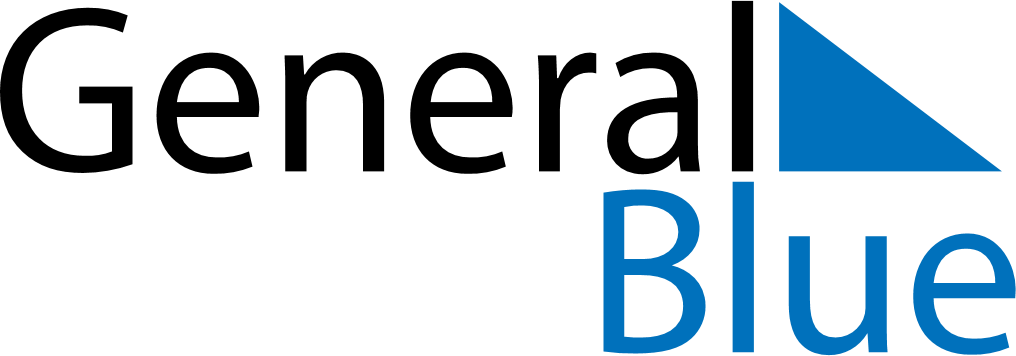 June 2023June 2023June 2023BahamasBahamasSUNMONTUEWEDTHUFRISAT123Randol Fawkes Labour Day456789101112131415161718192021222324252627282930